A warm welcome to Harrow Gate Primary Academy!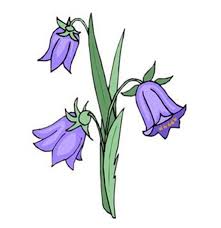 We are delighted to offer you a place at Harrow Gate Primary Academy Nursery. Your child will be in the ‘Bluebells Class.’ We are really looking forward to meeting you and your child and beginning our learning adventure together. Nursery Staff Our sessions are 8.30 – 11.30am and 12.15 – 3.15pm. We also offer 30 hours provision. Children have access to the outdoor environment every day, in all weathers; so, wellies and a change of clothes are essential. Please bring a set in to leave in school.Please also label everything! Jumpers, wellies, cardigans and coats. Library Day is every Friday. Each child will receive a book bag with a storybook they can keep for the week We ask you to try to read three times a week with your child. We encourage you to re-read books together, as this will help your child to remember repeated phrases and events in the stories. Please bring their book bag to nursery every Friday for your child to choose a new book too share with you Each half term, we will have a topic and book focus to enhance our learning. All information on how you can support your child’s learning throughout the topic will be available at the beginning of each half term.P.E is every Thursday afternoon and Friday morning. The children are to come to nursery in their P.E kits. Children attending nursery for 30 hours will access P.E on both days. At Harrow Gate Primary Academy, we use ‘Class Dojo’ to communicate with our families. We will post photos, videos and information you need to follow your child’s learning journey in nursery. Please log in as soon as possible, using the code in your child’s welcome pack.  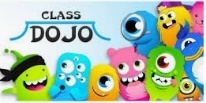 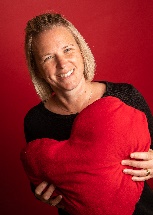 We look forward to welcoming you to nursery very soon!Mrs Pybus and Mrs GaltMrs PybusNursery Teacher 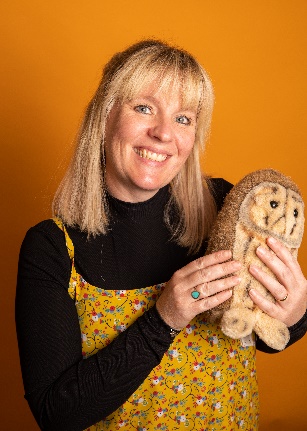 Miss RustonNursery Manager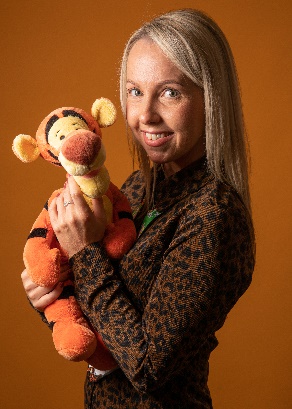 Mrs WilsonTeaching Assistant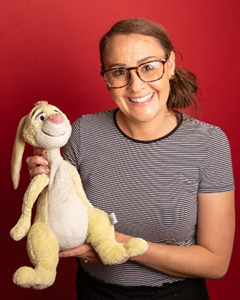 